Newsletter May 2021 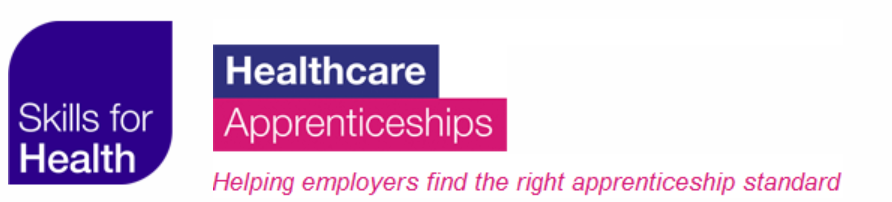 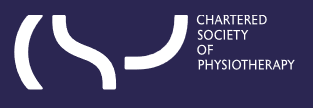 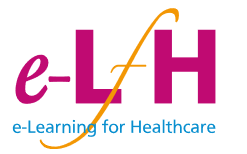 